COMMUNE DE TACOIGNIERES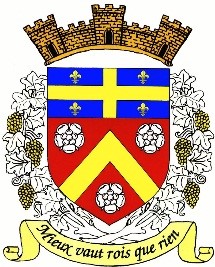 FICHE DE RENSEIGNEMENTS CANTINE(une fiche par enfant)NOM :                                                                                        Prénom :Date de naissance :Adresse :Père : NOM : 		n° Tél. Travail :				Portable :Mère : NOM : 		n° Tél. Travail :				Portable :Tuteur légal : NOM : 	  	n° Tél. Travail :				Portable :Adresse mail : ………………………………....……….….@............................................................Nom du médecin de famille : 						N° Tél. :AUTORISATION DU REPRÉSENTANT LÉGALJe soussigné(e) ………………………………………………………………………..………………………..…, domicilié(e) à (adresse)……………………………………………………………………………………………..…………………………………………………………………………………………………………………………agissant en qualité de (1) père - mère - parent exerçant l’autorité parentale - tuteur, autorise  /  n’autorise pas (1) les personnes responsables à appeler les services d’urgences - Pompiers /SAMU en cas d’accident ou de maladie.							Date et signature du représentant légal(1) Rayer les mentions inutilesMerci de noter le numéro de téléphone de la garderie :01.30.88.31.25